Capa para o ENVELOPE  no ato da inscriçãoImportante:Entregar no ato da inscrição, os seguintes arquivos gravados em CD, configurados com a formatação e normas da ABNT:- Banner pronto- Resumo do trabalho   (1 cópia impressa)Profª Drª Anésia Sodré CoelhoCoordenação do Centro de Pós-Graduação das FIUVIII SIMPÓSIO DA PÓS-GRADUAÇÃO DAS FIU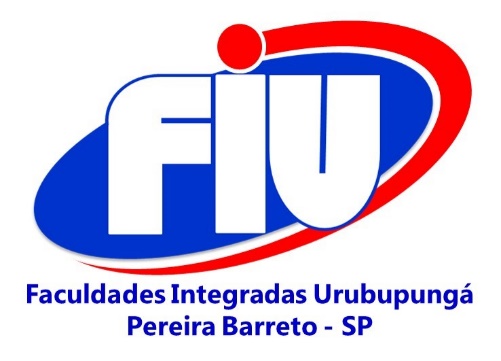 Tema A EDUCAÇÃO DO SÉCULO XXI E OS CONTORNOS DA DIVERSIDADENOME COMPLETO:NOME COMPLETO:CURSO:MODALIDADE DE APRESENTAÇÃO:EIXO TEMÁTICO:TÍTULO DO TRABALHO: